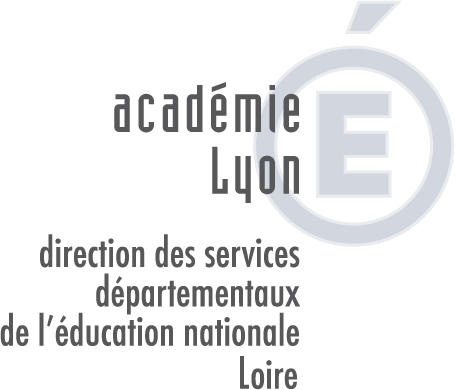 En référence : Circulaire n°92-196 du 3 juillet 1992 : participation d'intervenants extérieurs aux activités d'enseignement dans les écoles maternelles et élémentaires.Signature de l’enseignant						Signature du directeur d’écoleSignature de l’IENDiscipline :Axes du projet d'école : Circonscription :Nom de l’école :Nom de l’enseignant Nombre de classes concerné et nombre d’élèves :Structure proposant l’intervenant extérieur :Nombre d’intervenants prévus dans l’année :Date de la signature de la convention entre la structure et la DSDEN de la Loire :Intervenant(s) extérieur(s)Nom(s) du ou des intervenants agréé(s) (activités EPS, danse et cirque) et date d’obtention du ou des agréments:Nom(s) du ou des intervenants non soumis à l’obtention d’un agrément (activités artistiques et culturelles) :Budget prévisionnel :Nombre total de séances :Avec l’intervenant :Sans l’intervenant :Eléments préalables au projet prévu (Joindre les programmations d’école en EPS/le parcours culturel dans les 6 domaines depuis la mise en œuvre du projet d’école et autres documents.)Eléments préalables au projet prévu (Joindre les programmations d’école en EPS/le parcours culturel dans les 6 domaines depuis la mise en œuvre du projet d’école et autres documents.)Descriptif succinct du projet : (objectifs / dates prévues d'intervention/ modalités de travail évaluations des acquis / liens avec les autres disciplines etc...) : 1 - Objectifs travaillés ou compétences : 2 - Dates: 3- Déroulement du module :4 - Modalités d’évaluation (connaissances évaluées, capacités, attitudes ….)